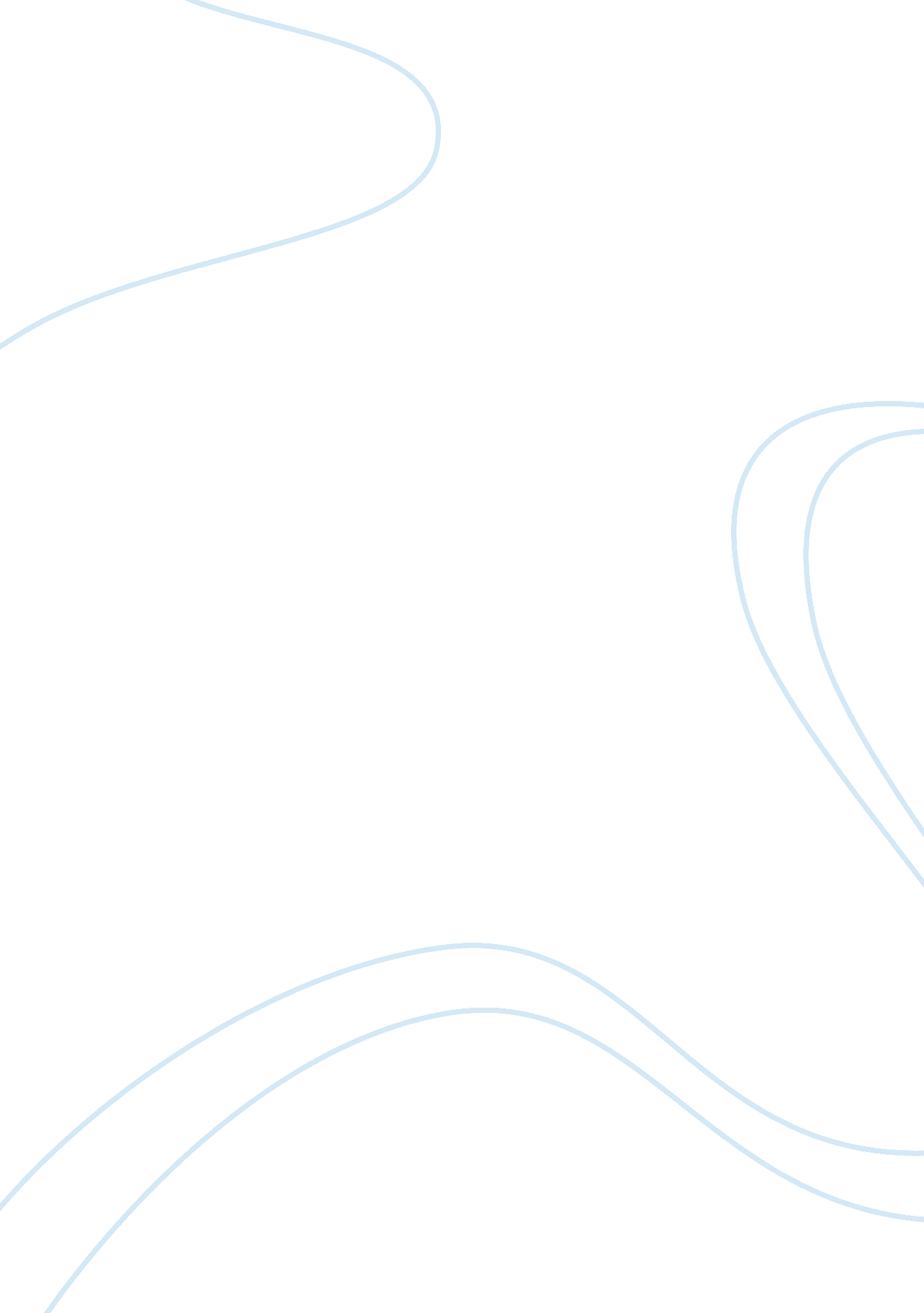 Design and implementation of a web-serviceDesign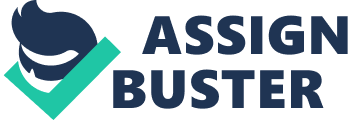 Service-oriented Architecture provides a uniform means to offer, discover, interact with and use capabilities to produce desired effects consistent with measurable preconditions and expectations. We design and Implement such a Public-Relented Personalized Health Care which can Integrate many backbend medical services effectively. A major challenge In designing such a system Is to meet critical security requirements, such as the confidentiality of patient data, the integrity of diagnosis results, and the availability of healthcare services. In this thesis I address the issue from the access control perspective. Users of a public-oriented personalized health care can create and save a personalized page including only the content they would like to access. For example, a patient may prefer seeing only the newsfeed in cardiology. A medical service can run in real time, automation or store- and- forward mode, and the portal should support all of above. There is a strong demand for medical and health care service systems for the public under the new computing model. They can provide remote health consultation, remote real-time monitoring, remote diagnosis, personal health record network-based health care education, and other personalized services for the public through personalized medical information management and services configuration and integration. Web services are created and updated on the fly, and it is certainly beyond the human ability to analyze them and to generate the composition plan manually. Therefore, building composite services with automated or semi automated methods s critically important. The integration of new services should imply minimal impact on the normal operation of other services provided by the same portal. Downtime should be minimized because the continuous availability of medical services may have direct impact on patients' health or life. Moreover, service. Providers should be able to independently produce services and seamlessly plug them into the portal. The system is designed to integrate existing medical systems, application, and services. We also illustrate the design and implementation of the access control engine and some medical services. Public-oriented Health care Information Service Platform, which is based on such technologies. It can support numerous health care tasks, provide individuals with many intelligent and personalized services, and support basic remote health care and guardianship. 